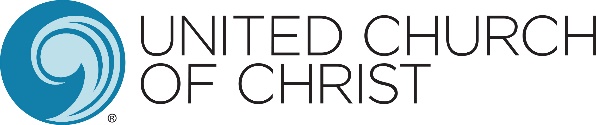 “Breath to the People: Sacred Air and Toxic Pollution”:News conference speakers“Breath to the People: Sacred Air and Toxic Pollution” is a report prepared for the United Church of Christ by the Environmental Integrity Project, a nonpartisan, nonprofit organization established in 2002 by two former Environmental Protection Agency enforcement attorneys to advocate for effective enforcement of environmental laws. It was released at a news conference on Ash Wednesday, Feb. 26, 2020, at the United Methodist Building on Capitol Hill in Washington, D.C. Here are the speakers at that news conference.The Rev. Brooks Berndt, UCC Minister for Environmental JusticeBased in Cleveland with the UCC’s national Justice and Local Church Ministries, he was the church’s project leader for the report. More at ucc.org/environmental-ministries Yvette Arellano, Policy Advocate and Grassroots Organizer, Texas Justice Environmental Advocacy ServicesHouston-based TEJAS promotes environmental protection through education, policy development, community awareness, and legal action. More at tejasbarrios.org Amariee Collins-Lawrence, concerned Houston-area residentShe is a medical practitioner, community organizer, Air Force veteran, mother of three sons, and a member of Immanuel United Church, a UCC congregation in Spring, Tex.The Rev. Traci Blackmon, UCC Associate General Minister, Justice and Local Church MinistriesUnder her leadership, JLCM – which includes the denomination’s national environmental justice ministry – undertook the “Breath to the People” project. She is one of three elected Officers in the national setting of the UCC. More at ucc.org/about-us_meet-our-officers The Rev. Benjamin F. Chavis Jr., Former Executive Director, UCC Commission for Racial JusticeUnder his leadership, the Commission released its groundbreaking 1987 report, “Toxic Wastes and Race in the United States.” drbenjaminfchavisjr.wixsite.com/drbfc/biography Courtney Bernhardt, Director of Research, Environmental Integrity ProjectThe report’s lead researcher, she is based in D.C. More at environmentalintegrity.orgU.S. Rep. Sheila Jackson Lee, Texas, 18th Congressional DistrictHer district is centered in Houston. More at jacksonlee.house.gov The Rev. Susan Hendershot, President, Interfaith Power & LightNews conference co-sponsor IPL “inspires and mobilizes people of faith and conscience to take bold and just action on climate change.” More at interfaithpowerandlight.orgThe Rev. Melanie Mullen, Director of Reconciliation, Justice and Creation Care, The Episcopal ChurchLeader of an Ash Wednesday ritual concluding the news conference, including the imposition of ashes. Based in D.C., she directs a ministry department of that U.S. Anglican denomination. More at episcopalchurch.org/department/reconciliation-justice-creation-care February 2020